Proposal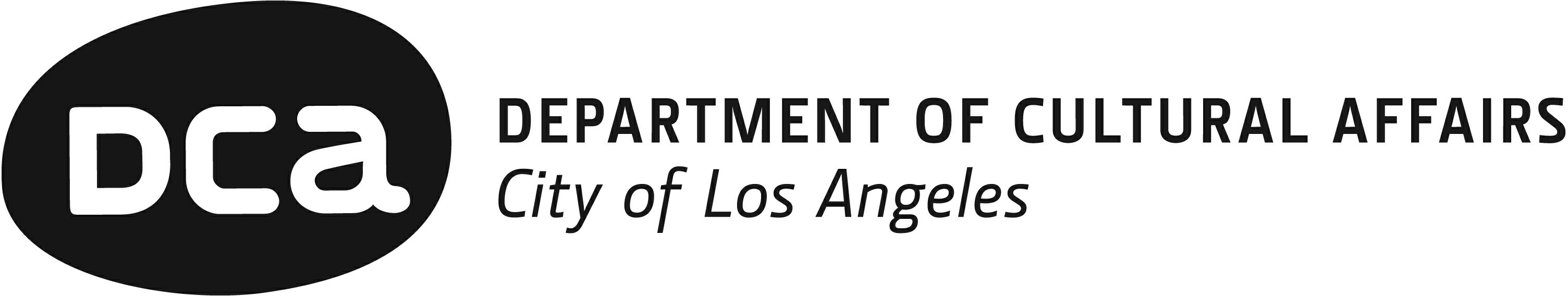 Created: 08/25/2017 • Last updated: 08/26/20171Part I - Project SummaryOrganization InformationBudget Size CategoryCheck the option which includes your organization's revenue for its most recently completed fiscal year. There is some overlap between some adjacent budget categories. Should your budget fall into one of  these overlaps, you have the option of picking which category is a better fit for your organization. More information on budget categories and how they relate to maximum grant requests can be viewed here: http://dcaredesign.org/grants/program-instructions/requested-amounts/Small Arts Budget Organization ($10,000 to $100,000)Discipline*Eligible for renewal in FY 2019-20Multi-disciplinary ArtsBudgetWhen entering amounts, do not include commas.Primary use of civic funding requested aboveOrganizations may submit up to two grant proposals, so long as one proposal is for an outdoor festival or parade that takes place in a public space, such as a park or closed off street. Note that Large and Extra Large Budget organizations are not eligible to submit Operating Project  grant  proposals.  Check  one option below to indicate the primary purpose of this grant proposal. Contact DCA staff for clarification on which category may be best for your proposal.Artistic ProjectImpact of proposed project:Select no more than two options that best describe what the DCA grant funding will specifically support with the proposed project.Cultural-arts jobsFree or low cost social activitiesLos Angeles City Council	10District in which the applicant is headquartered (select one)To determine the council district of any address within the City of Los Angeles, use the City's Neighborhood Info app.City Council District	8location(s) of Host Venue(s) or	10confirmable sites of service (check only those that apply)To determine the council district of any address within the City of Los Angeles, use the City's Neighborhood Info app.Start and End DatesProject must take place between July 1, 2018 and June 30, 2019.Public impact of proposed servicesNote: Participants include project administrators, artists, instructors, students, and others involved in the project.Special ConstituenciesSelect up to five target groups to benefit from the social-change intentions of your proposed project:Adults (general) ArtistsLow income families or personsMinority or ethnically-defined populationsYouth at greater risk (due to living in foster care, City’s Gang Reduction Zones, etc.)2Part II: Organization Narrative☼ A. Mission/Purpose of Applicant:Provide the applicant’s mission statement. (Limit: 1500 characters)The World Stage is an educational performance gallery rooted in the African American community. Our mission is to provide leadership to secure, preserve and advance the position of African American music, literature and works in the oral tradition to a local national and international audience.☼ B. History/Programming:Briefly describe the history of the applicant and current core programs and services. Note any significant administrative or artistic changes and/or major accomplishments and initiatives that have taken place over the past two years. (Limit: 3000 characters)HISTORY: The World Stage (TWS) was founded in 1989 by Jazz great, master drummer Billy Higgins, internationally known writer/poet Kamau Daaood and community activist Horace Tapscott.. A workshop environment where classic and emerging forms of creative expression are supported and presented, this performance arts gallery located in historic Leimert Park, in Los Angeles’ African America cultural community, “The Stage”, as it is affectionately called, is a collective vision born out of a desire to fill a creative cultural void in the Los Angeles community and simply provide a space for “genius cats to jam  and create.” Initially formed as a loose collective of artists and arts supporters,  TWS  has  grown  to assume a pioneering and pivotal role in the arts movement in Leimert Park Village hailed as the “Black cultural mecca” by the Los Angeles Times.Workshops are offered to the public for $5. No one is turned away for lack of funds.CORE PROGRAMS:Sunday Sisters of Jazz Jam,Celebrating music, celebrating women with open jam sessions.Monday Drum Workshop - YouthDrum Workshop is a wonderful hands-on experience designed for children from ages two years old to young adults.Tuesday: Jazz Vocal Workshop/Jam Session FollowsVocal coaching, ear training and music theory for singers. This workshop is led by composer Howlett ‘Smitty’ Smith, performer, composer, arranger, producer, teacher and vocal coach.Wednesday: Anansi Writers Workshop7:30 p.m. – 8:30 p.m. – Formal workshop, •8:30 p.m. – 9:00 p.m. – Featured reader9:05 p.m. – 10:00 p.m. – Open micThe Anansi Writers Workshop was founded in 1990 by Kamau Daáood, Akilah Oliver, Nafis Nabawi and Anthony Lyons. In 1993, Michael Datcher initiated the development of a three-part format for the workshop.Thursday S.H.I.N.E. Mawusi Women’s African Drum CircleS.H.I.N.E. Mawusi is about Sisters Healing, Inspiring, Nurturing, and Empowering was formed with an intent & purpose to spread the knowledge of West African Drum culture to women in the community. Thursday: Jazz Jam SessionFall in, blow, and help play the magic into being. The weekly Jam Session, started in 1990 and provides participants with a forum to gain experience in live performance playing standard compositions. It provides the veteran players the opportunity to teach by example as well as just have a great time.Saturday: 12:00 p.m. – 2 p.m. Saturday Jazz WorkshopCoordinated by pianist/composer, Billy McCoy, this workshop goes through the decades of the past century of Jazz development. The Saturday Jazz Workshop functions as a rehearsal band which explores the wide and wonderful world of Jazz as performed by a large ensemble.There have been no significant administrative or artistic changes in the last two years. Dwight Trible took the helm as Executive Director in 2013Major Accomplishments: TWS also exposes the community to arts through regular Jazz performances, poetry readings, and events such as the Kwanzaa Music Festival. In 2014, TWS celebrated its 25th Anniversary with a benefit concert in honor of Billy Higgins at the Ford Amphitheatre. In 2015, TWS was awarded grants from LA County Arts Commission (LCAC). In 2016, California Arts Council (CAC) awarded a Cultural Pathways grant to the organization. In 2016, completed a major relocation to a new larger building. TWS has continued to impact the community for 25+ years with 8 to 9 weekly arts programs (350+ sessions annually) and annual events - a significant feat with no funding to speak of and an all- volunteer organization.☼ C. Planning & Leadership:Where does the applicant want to be, artistically, administratively and financially, within the next two years? What short-term goals have been established to work toward this desired state? What specific steps have been taken recently? How have board and staff members contributed to the applicant’s overall planning? (Limit: 3000 characters)TWS has a long standing artistic history, which has evolved administratively under more than four executive directors over a 25 year period. The organization is staffed by volunteers and artistic professionals who provide their time pro-bono. With a limited budget, TWS provides more than 300 workshops annually. Within the next two years we plan to sustain current programming and operations, increase funding capacity, expand administrative and board capacity and enhance programming by the following: transition from an all-volunteer operation to a paid professionally staffed and managed organization.Some of the short term goals established to work towards our  stated objectives are:  Securing funding for staffing to begin the process of transitioning from a volunteer operation to a paid staff driven   operation; Improve program operations by securing a technical assistance grant; Marketing development and outreach strategies to expand our organizational reach and community support; Improve board operations and practices in support of the World Stage long-term sustainability by the end of the 3rd quarter of 2018, and acquire funding to support the third Annual Women Wellness Drumming Program.Specific, recent steps taken to reach our goals include, identification of a grant writing team who are currently preparing this proposal. Ongoing negotiations with a local property owner related to leasing    with an option to buy a larger, more stable facility which will allow us to expand our operations. An ongoing campaign to secure piano donation, this effort is being forged by 3 volunteers. Pro-bono services from a organizational development consultant to provide board development. A board member who is an accountant is currently providing in-kind services to enhance financial accounting systems.TWS board and staff members have consistently contributed to overall planning of the organization. In 2018, the Board plans to met with technical assistance providers from CAC Cultural Arts program to    revise our strategic plan. Dwight Trible, our Executive Director has met with individual staff/program coordinators as a step prior to meeting with the TA consultants and bring their programming and artistic concerns into the process.☼ D. Community/Core Audience:Describe the applicant’s community/core audience in terms of geography, age, cultural and economic characteristics, as applicable. Describe how the applicant identifies community/ core audience needs (including any advisory councils) and how the applicant develops programs to meet these needs. (Limit: 3000 characters)Community/Core Audience_The World Stage’s community and core  audience  is  comprised  of individuals and living in the surrounding community of Leimert Park Village and those outside of the community that have an interest in the artistic disciplines offered at TWS (Music, Literary Workshops for   all ages). Demographics for the surrounding community: 79.6% African American, 11.4% Latino, 1.2% White, 4.6% Asian, 3.2% Other. Approximately 75% of the audience  lives in  the  West  Adams, Baldwin Hills, Leimert Park and South Central areas of Los Angeles and the other 25% reside in other communities throughout the City and County of Los Angeles. 60% of the audience is male and 40% female. The age  range varies from 2 to 80 with an average age of 35 years. $45,865 is the median household income       (2010 dollars), about average for the city of Los Angeles but low for the county.The Audience of TWS has developed the programming due to their generally motivated desire to learn and perfect their knowledge and skills of music, Jazz, performance, literature and writing based in the African American culture. The workshop series is designed to provide an opportunity for emerging artists to play with established Jazz and literary professionals and engage in  master  classes for  established Artists to share advanced elements of Jazz musicianship. This is also the  same  focus  for  the  Anansi Writers Workshop master authors and wordsmiths. The workshop series satisfies our audience needs for musicians and writers to gather and perform in front of live audience, hone their skills, connect with the energy and enthusiasm of others in their respective disciplines and pass this knowledge and artistic excellent to an intergenerational audience and community.Because TWS has provided an outlet for countless musicians, poets, writers, singers and storytellers via concerts, readings, jam sessions, workshops, rehearsal and a meeting space, the intimate nature of The Stage fosters an exchange an interaction between the audience like few other venues in the  city  and county of Los Angeles. The Anansi Writers Workshop has been particularly successful in attracting young black males from the community. While learning about art and culture from local artists and elders, the Workshop provides a venue for these youth to constructively express their frustrations and fears associated with living as young black males in Los Angeles. Lastly, The  World  Stage  has  served  as  a nexus point and sacred space for the Leimert Park community.☼ E. Artistic Policy:Briefly describe the process for making artistic decisions. Describe the applicant’s practice for payment of artists. (Limit: 3000 characters)TWS process for making artistic decisions is largely informed by the great wealth of alumni who got their start on our Stage wanting “to come home” to perform as a way of saying thank you and giving back to    the community. With a focus on cultivating an artistic aesthetic of creative expression, learning and engagement/collaboration, TWS solicits feedback and survey’s from the artists (emerging and professional), workshop participants, our audiences (through our Suggestion Box and open forums) and Anansi Writers Workshop which host discussions about programming and current community events/concerns. We respond to all feedback in a timely manner. The Suggestion Box is reviewed on a weekly basis and contact is made with Board members, artists and the contactor to ascertain resolution    or address changes to program scheduling.With an eye on growth, we embrace the new and innovative, balancing this approach with assessment of our resources, both human and financial capital. We employ a test-measure- retest strategy to evaluate audience response. This is facilitated by select and random survey evaluations provided at performances and workshops. Cost-versus – benefit factors are considered when undertaking new and expanded projects. We keep abreast of our competitive goals and positioning recognizing what makes us unique  in the field.We look for opportunities to collaborate with other community organizations, such as the Vision Theater, Barbara Morrison Performing Arts Center, 18th Street Arts Center, Eso Won Book Store, and Beyond Baroque. We hold regular staff meetings with our workshop coordinators to garner their suggestions  about new offerings or improvements to our existing programs. We remain vigilant seeking to match our internal needs with outside resources.TWS wants to build capacity to pay our artists a living wage, however due to funding constraints, we are only able to provide stipends at this time. Our Tuesday night Vocal Workshop pianist and vocal coach Howlett Smith, a highly regarded performing artist and equally adept composer, arranger and producer, provides ear training and music theory to singers and aspiring singers. Howlett Smith is paid on average$80.00 per workshop.Our Wednesday night Poetry Workshop pays the invited featured reader $25.00 per workshop. Based on available resources our Workshop Coordinators are paid $500.00 per quarter.Our practice for payment of Weekend Concert artists is based on a 60/40 split of what is taken in at the door, 60% to the artist and 40% to the organization.Part III: Project NarrativeProject DescriptionDescribe the operational or artistic project for which you seek DCA grant funding support. Detail what the project is, where the project will take place, when it will take place, how the project advances your organization’s mission, and why this project would support DCA's mission and grant objectives. (Limit: 3000 characters)The Project will offered for a two year period from July 1, 2018-June 30, 2019TWS workshop and performance series will take place at its location in Leimert Park Village – 4321 Degnan Street, Los Angeles, CA 90008. The project leaders and artists have been selected. The annual project is comprised of the overall programming at TWS. Facilitating a successful roster of the following programs seven days per week, TWS is seeking support for weekly workshop series and performances. This includes stipends for workshop coordinators and artistic/administrative costs for operations:Sisters of Jazz Sunday 7:30 pm-MidnightDrummer’s Workshop, Youth Monday 6:30 p.m.– 9:00 p.mVocal Workshop Tuesday 7:30 p.m.– 10:30 p.m.Anansi Writers Workshop Wednesday 7:30 p.m. – 10:30 p.m.S.H.I.N.E. Mawusi Women’s African Drum Circle Thurs 7:00 p.m. – 9 p.m.Jazz Jam Session Thursday 9:00 pm-MidnightPerformances/Concert Series Friday/Sat 8:00 pm-MidnightSaturday Jazz Workshop Saturday 12:00 p.m. – 2 p.m.2) TWS has been consistently providing Artistic programming for more than 25 years. It is imperative that this legacy of musical and literary excellence continue in this fertile environment  for  creative  challenge and growth. TWS has birthed many notable alumni who have honed their creative skills through training and exposure at this wonderful performance gallery.Some of these artists include: Kamasi Washington, Terrace Martin, B Sharp Jazz Quarter, Young World Stage All-Stars and Black Note; bestselling authors Michael Datcher and Jenoyne Adams; Pulitzer Prize nominee Ruth Forman; vocalist Dwight Trible; Sundance Film Fellow Nyesha Khalfani; author, poet, publisher and radio personality Peter J. Harris and many others. The weekly jam sessions and Masters series have nurtured the likes of Akilah Nayo Oliver, Nafis Nabawi, Anthony Lyons and Michael Datcher along with Kamau Daáood founded and developed the Anansi Writer’s Workshop.. Our master classes have been conducted by musicians such as Max Roach, Ron Carter, Elvin Jones, and Geri Allen and literary giants such as Sonia Sanchez, the Watts Prophets, Yusef Komunyakaa, South  African revolutionary poet Keopisitle Kgositsile, and countless other unsung heroes of the World Stage. This is why the continuation of this iconic artistic community is important at this time.The project relates to the continuing legacy and on going operation of The World Stage PerformanceGallery.TWS Project is our annual artistic programming (music & literature). It advances our mission by providing Artistic Programming within DCA's grant objectives:◾free or low cost socio-educational opportunities conceived, produced, and marketed to the general public;◾participatory engagement projects which actively involve city residents and regional travelers, in personal or collective artmaking; and◾creative jobs which are part-time, or occasional/seasonal, as well as volunteer positions within arts enterprises.Based on prior outcomes and outputs of prior/related projects, please forecast feasible impact(s): (Limit: 3000 characters):Provide participant/audience metrics from at least one prior experience as numerical data with a brief written summary.Note how you may adjust your services based on the metrics enumerated above.For each of the target groups selected in Question K of the of the Proposal Summary page, provide a statement of "social change" intentions.Justify the cost-per-head ratio of the proposed project in respect to the DCA funding requested as well as the depth or breadth of social change indicated above.More than 30 musicians attend the weekly Thursday Night Jam Session  on  a  consistent  basis. Drummer, Saxophone, Flute, Trumpet, Trombone, Bass, Piano, Guitar and Percussion artists, with Singer/Vocalists. Unduplicated attendees total more than 300 per year (compiled by weekly sign in sheets). Some artists are professionals, others students that  are  learning.  Ages  range  from  18-65+. Having this intergenerational, inter-skill level of musicians come together on a weekly basis allows those learning to really hone their technical and improvisational skills. Artists and Performers have taken some   of this students under their wings and provided opportunities for them to gig around the City and County, as well as regional performances. $5 admission and no one is turned away for lack of funds.Sometimes, half way through the workshop series, participants again are asked a similar series of questions to gauge shifts in and changes to their affective connection to both the medium they are working in (music or literature) ). Upon completion of the final workshops, participants are given an opportunity to reflect on the relationship between their artistic progress.Statement of Social Change Intentions: TWS programming is both formative and summative to the student’s relationship to art, artistic mediums, and nature throughout the program. All workshops are intended to assess how they value music, artistic expression, and the cultural world in their personal lives. We intend to make a difference to each artist that attends our workshops and activities, for all cultural and socio-economic levels. Our hope, as an Arts organization, is to  increase  the  value participants of all ages place on healthy lifestyles and creative expression, both through music, jazz and literature.Based upon our cost per head ratio, TWS is doing tremendous work to support a deep and meaningful transformation of social change through the Arts.☼ Part IV: Staff & ArtistsProvide short biographies of key staff and/or artists for the applicant. Begin with the applicant’s leaders (e.g. Artistic Director, Executive Director, Managing Director). If necessary, attach as many completed versions of this page as needed to detail key/paid staff and/or artists. (Limit for each biography: 750 characters)1.2.3.4.5.Would  you like  to add more	Nomembers?3Part V: Proposal Income:This budget is for the proposed grant supported project only. Note that all proposal budgets, including operating support grant proposals, should be focused on a specific project.Earned IncomeDCA Grant Request Reminder:Line 21 below should include the DCA grant request that is listed in Question D (Budget) of the Project Summary on Page 1 of this form, which is: $10000Contributed IncomeGRAND TOTAL INCOME	104500**For Corporate, Foundation and Government, if there are multiple sources of income in each category, please provide a detailed list in the box below.Sources are listed in budget above.Part VI: Proposal Expenses:This budget is for the proposed grant supported project only. Note that all proposal budgets, including operating support grant proposals, should be focused on a specific project.Salaries & FringeOperating ExpensesGRAND TOTAL EXPENSES	98200Cost Per Head RatioDivide the Grand Total Expenses by the total number of participants and audience members summed in Question J "Public impact of proposed services". This is  your  cost  per  head ratio.☼ Part VII: Data Arts Funder Report ExplanationsProvide notes to explain any significant financial or other variances in the applicant’s Data Arts (formerly Cultural Data Project) Funder Report. Applicants are required to explain variances of approximately 25% or more in income and expense line items from year to year.  Applicants are strongly encouraged to   explain other significant variances, to explain a deficit or surplus, to describe plans to retire  a deficit, or     to use a surplus. Unexplained budget variances may result in poor reviews or scores.Does  the applicant have	Novariances to explain?Part VIII: Snapshot of Organization’s Current Budget Profile (optional for project support applications, but strongly encouraged for operating support applications)DCA staff and panelists would like to review the applicant organization’s current budget, as a way of bridging the historical data presented in the Data Arts funder report and the projected proposal expenses/income. This is optional, unless your organization has experienced a 25% or greater overall fiscal budget increase or decrease from your most recently input Data Arts data. Refer back to Application Requirements page to attach a current spreadsheet (any type of categorized chart of income and expenses) to this proposal. Footnote any budget categories which have increased or decreased resulting in the organization’s growth or contraction. Panelists appreciate understanding how LA organizations are re-balancing themselves in the new economy.Does the applicant have any	Nocurrent year fiscal budget variances of 25% or greater to explain?Official IRS NameWorld Stage Performance GalleryPopular nameThe World StageStreet Address4321 Degnan BlvdCityLos AngelesZip Code90008Mailing address4321 Degnan BlvdMailing address CityLos AngelesMailing address Zip Code90008Contact First NameDwightContact Last NameTribleTitleExecutive DirectorTelephone(323) 934-6313E-mailwdglobal7@gmail.comWebsitehttp//theworldstage.orgDun & Bradstreet (DUNS) number798148060City of LA BAVN#92299City of LA Business Tax Registration Certificate #0000980345Grant Amount Request10000I have completed the Data Arts Funder ReportYesTotal annual cash revenue for the organization's most recently completed fiscal year:65199Proposed project start date:08/01/2018Proposed project end date:06/30/2019Estimated number of participants:500Estimated number of audience members:1500Total2000.0NameDwight TribleTitleExecutive Director/Artistic DirectorShort BiographyDwight Trible has been the Executive Director of TWS for more than 5 years. Many jazz musicianswill tell you that they prefer not to work with singers, because most jazz singers lack the ability toimprovise, have no understanding of musicianship, nor any of the other traits associated with makingjazz music - one of the most interesting and exciting musical genres today. He is a singer whocombines the best of vocal virtuosity with musicianship and improvisational skills to the delight ofaudiences and musicians alike. Dwight is the vocalist with the Pharaoh Sanders Quartet and is alsothe vocal director for the Horace Tapscott Pan Afrikan Peoples’ Arkestra.NameHowlett SmithTitleVocal Workshop CoordinatorShort BiographyComposer Howlett ‘Smitty’ Smith, a highly regarded performing artist who is equally adept as acomposer, arranger, producer, teacher and vocal coach.Master Howlett has been composing musicfor more than 60 years. He has to his credit a song catalog of more than 200 works. Some have beenrecorded by the likes of Nancy Wilson and other famous performing artists. He is a treasure and theWorld Stage is honored to have such a musical virtuoso in its midst.NameDerf ReklawTitleRoots First CoordinatorShort BiographyDerf Reklaw is a longstanding member TWS artist collective. He provides weekly Roots First percussion workshops. A former member of the Pharoahs, Derf is a musician, composer, choreographer, lecturer, vocalist and inventor amongst other things. He resides in Leimert Park, which has become a focal point for jazz innovation on the West Coast. Derf is an artist in residence at several educational institutions including UCLA, Santa Monica College, LA Conservatory and View Park Academy. His career has enabled him to play to with artists like Herbie Hancock, Aretha Franklin, Eddie Harris, Minnie Ripperton, Ahmad Jamal, Sting and Lionel Hampton.Derf Reklaw directs the Roots First, global history of rhythm class. World rhythms from Cuba, Brazil, Africa and more are examined through percussion instruments including claves, congas and timbales.NameV.KaliTitleAnansi Writers Workshop CoordinatorShort BiographyV.Kali lives in Los Angeles, a New England transplant. She, as nurse, midwife/doula, nutrition/herbalconsultant, and calligrapher, taught Transcendental Meditation for twenty-five years. Poet all her life, V.Kali writes to stay healthy and her work is highly anthologized. Participating in The World Stage Anansi Writers Workshop since 1992, she's been it's Coordinator from 2011 to present. She hasfacilitated writing workshops for children, women with HIV/AIDS and; performed with Billy Childs,Dwight Trible, Nailah Porter,late greats Billy Higgins, Horace Tapscott and Carl Anderson; sharedstages with Nikki Giovanni,The Watts Prophets, The Last Poets and Amiri Baraka.NameRose GalesTitleSisters of Jazz and Tuesday Jam Sessions Workshop CoordinatorShort BiographyRose Gales grew up around music. She took piano lessons as a child. Then she moved to LosAngeles in 1960 and fell in love with jazz. The music was bold, creative, freewheeling. "I had neverheard nothing like that before. Back then, the Crenshaw area was a hub of avant-garde culture andbrimming with jazz clubs. Rose was hanging around the popular It Club on Washington Boulevardwhen she caught the eye of Larry Gales, the bass player for jazz legend Thelonious Monk. A fewyears later, she married Gales and they began hosting jam sessions at a Hyde Park coffeehouse andin their West Adams home. She has served as Sisters in Jazz Jam coordinator for more than 15yearsTotalBudget Notes1. Admissions02. Ticket Sales40000Avg 50 attendees per week (40 wks-Total 2,000/yr) at Concert performances @ $20/person3. Tuitions04. Workshop & Lecture Fees16000Avg 80 attendees per week (40 wks-Total 3,200/yr) Workshops/Jam Sessions @ $5/person5. Touring Fees06. Special Events - Other07. Gift Shop/Merchandise Sales07a. Gallery Sales08. Food Sales/Concession Income08a. Parking Concessions09. Membership Dues/Fees010. Subscriptions011. Contracted Services/Performance Fees012. Rental Income – Program Use013. Rental Income – Non- Program Use014. Advertising Income015. Sponsorship Income016. Other Earned Income0Total56000.0TotalBudget Notes17. Trustee/Board Contributions1000Board Contributions - Cash18. Individual Contributions500Individual donors contributions19. Corporate Contributions**020. Foundation Contributions**10000Herb Alpert Foundation - Annual Grant21. Government – City**10000City of LA Cultural Arts22. Government – County**15000LA County Arts Commission OPG Grant23. Government – State**10000CA Arts Council Cultural Pathways Grant24. Government – Federal**025. Special Events – Fundraising1000Annual Fundraiser, Other special Fundraising events26. Other Public Income027. Parent Organization Income028. In-kind Contributions1000Volunteer hours, Musical Instrument ContributionsTotal48500.0TotalBudget Notes1. Artists & Performers – Salaries02. Program – All Other – Salaries0NONE3. Fundraising – Salaries0No fundraisers or development staff4. General & Administrative – Salaries10000Executive Director (7,000) and Administrative Intern ($3,000) Salaries -5. Fringe Benefits2300Fringe Executive Director and Admin (23% of $10,000)Total12300.0TotalBudget Notes6. Accounting1000990s, Bookkeeping7. Advertising, Marketing & PR5500Website, Eventbrite, Marketing posters, Flyers, Postcards8. Artist Commission Fees09. Artists & Performers - Non- Salaried10000Music Coordinators: 10 total -$1000/yr10. Catering & Hospitality1000Special Events - Workshops Snacks11. Conferences & Meetings700Annual orientation meeting CAC (travel and accomodations, per diem)12. Equipment Rental2000Sound and lighting (additional for Concerts)13. Facilities – Other14. Fundraising Expenses – Other500Annual Fundraiser expenses15. Fundraising Professionals2000Grant Consultant - Writer, Strategist16. Honoraria5000Honoria for visiting Artists and International performers forworkshops/concerts17. In-Kind Contributions19200Volunteer Hours (avg 20/week @$24/hr- 40 weeks)- Coordinators and other supporters18. Insurance800Annual General Liability Insurance19. Internet & Website1200$100/month - Wifi, Website hosting20. Lodging & Meals500Board Meeting meals (4 times per year)21. Office Expense – Other600$50/month22. Other23. Postage & Shipping400Workshop mailings, other fedex24. Printing1000TWS has no formal copier, All printing for major events is completed at outside copiers/printers25. Production & Exhibition Costs26. Programs – Other28000Fees provided to Concert Performers (Weekly avg-$700 - 40 weeks =$28,00027. Professional Development028. Professional Fees3000Piano Tuning and Legal29. Rent$1,600/ month30. Supplies1000Music Scores, Music Stands31. Telephone1200$100/mo32. Touring0none33. Travel400Annual CAC orientation workshop34. Utilities900Avg $75/mo - 12 monthsTotal85900.0Cost Per Head Ratio:49.1